Sobota, 6  Czerwca 2020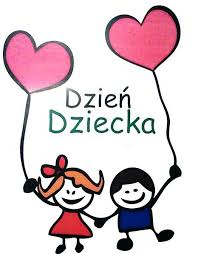 Hej ho moi kochani uczniowie! Na początek składam Wam serdeczne życzenia z okazji Dnia Dziecka, który obchodzilśmy 1 czerwca! Z okazji Dnia Dziecka życzę Wam, 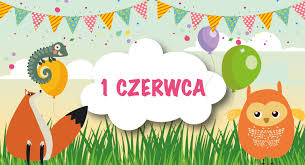 aby wszystkie fajne dni w żółwim tempie upływały i w przygody opiewały. By nie było porannej pobudki, a wiatr rozwiewał wszystkie smutki.Z tej okazji przygotowałam dziś dla was same zabawy językowe, które mam nadzieję, będziecie wykonywć z uśmiechem i przyjemnością. Odpowiedzi do tych zadań możecie zapisać w waszych zeszytach, ale nie musicie wysyłać ich na mój email.Zadanie 1. Odczytywanie szyfrów. Poniżej znajduje się kod, który pomoże wam w odczytaniu zaszyfrowanej informacji.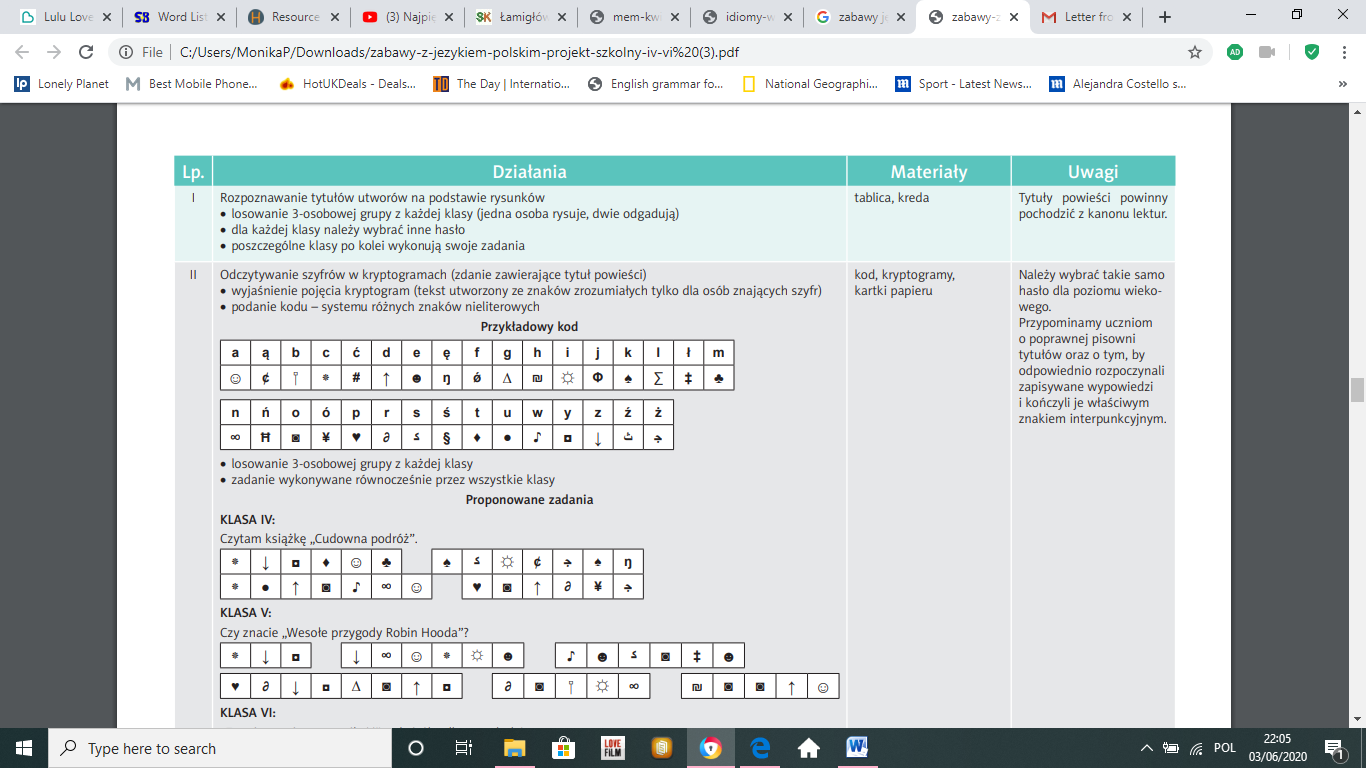 Odszyfruj tę informację: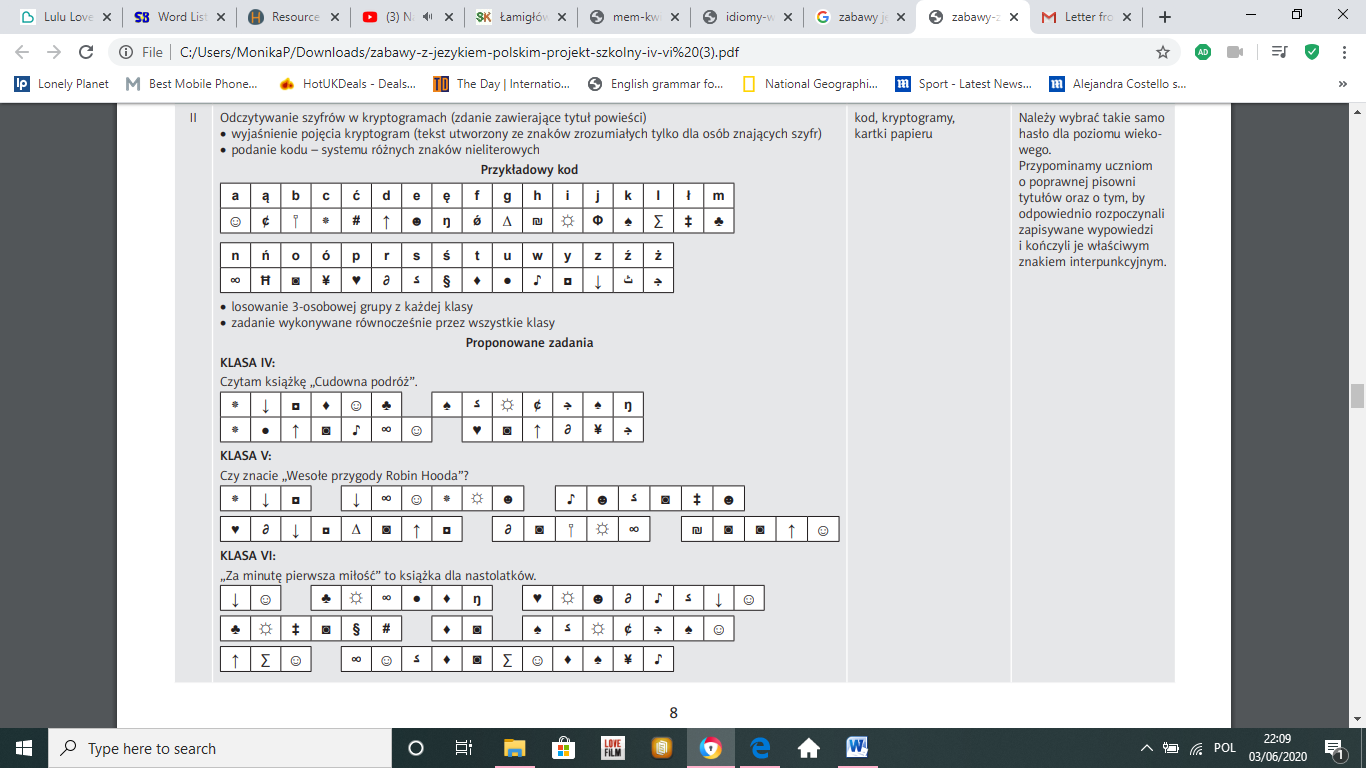 Zadanie 2. Przeczytaj na głos te łamańce językowe. Czarna krowa w kropki bordo żuła trawę kręcąc mordą.Nie pieprz wieprza pieprzem Pietrze, bo bez pieprzu wieprz jest lepszy.W Szczebrzeszynie chrząszcz brzmi w trzcinie.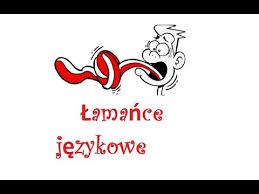 Król Karol kupił królowej Karolinie korale koloru koralowego.KonstantynopolitanczykowianeczkaStół z powyłamywanymi nogami.W czasie suszy szosa sucha.Czy Tata czyta cytaty z Tacyta.To cóż, że ze Szwecji, to nic, że ze Szwecji.Na wyścigach wyścigowych wyścigówek wyścigowych wyścigówka wyścigowa wyścignęła wyścigówkę wyścigową numer sześć.Zadanie 3. Zagadki – przedmioty codziennego użytku.Długa i wąskaz krótkimi włoskami,wesoło pląsapomiędzy zębami.Kiedy przez nią patrzysz, wszystko widzisz powiększone.Twoje oko jest radosne, wcale nie zmęczone.To nie są okulary, bo jest tylko jedno szkło.Babci czytanie bajki dobrze by z nią szło.Mała do herbaty,duża do rosołu.Spotykasz się z nią,gdy siadasz do stołu.Ma dwa koła i kierownicę.Gdy jesteś dzieckiem, nie wyjeżdżaj nim na ulicę.Po ścieżkach specjalnych mknij i szybko pedałuj.Tu zwolnij, tam przyśpiesz, wysiłku nie żałuj.Zadanie 4. Rozwiąż rebusy.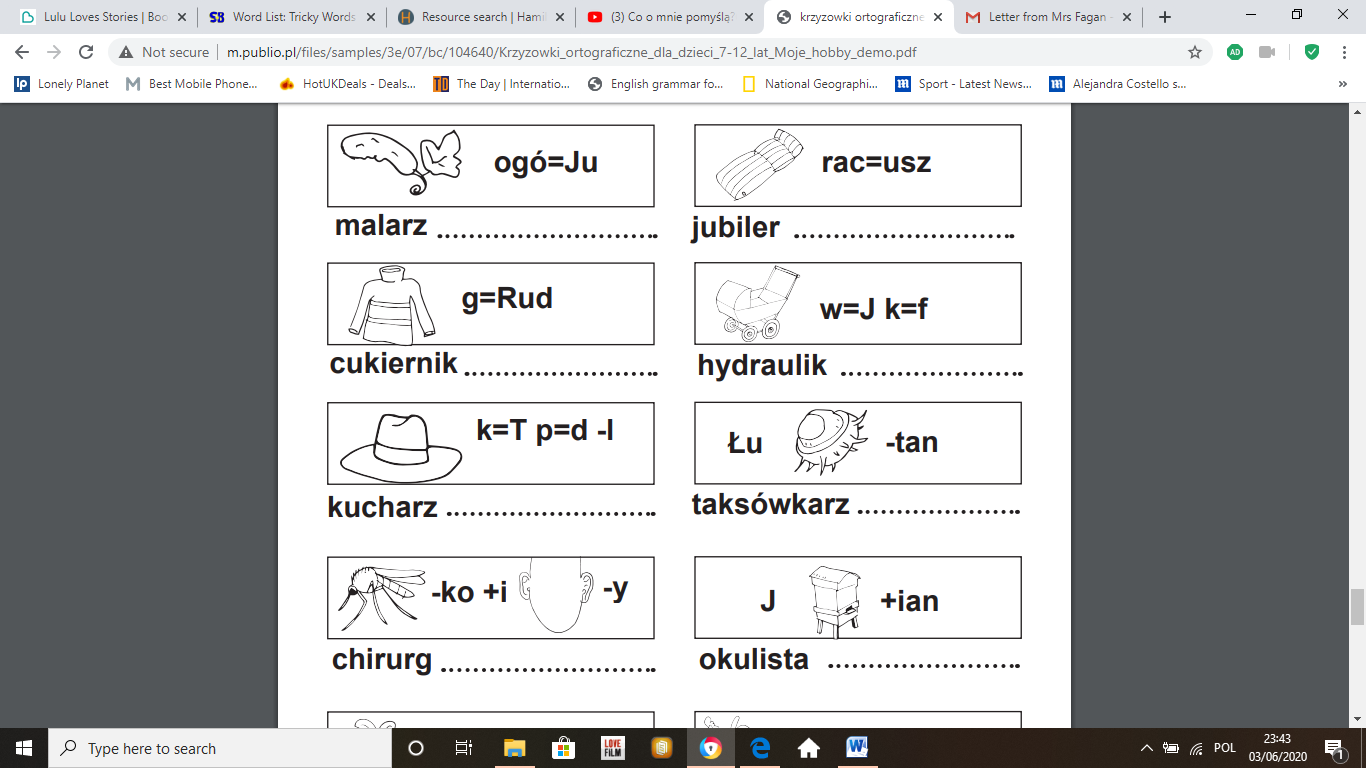 Zadanie 5. Rozwiąż krzyżówkę.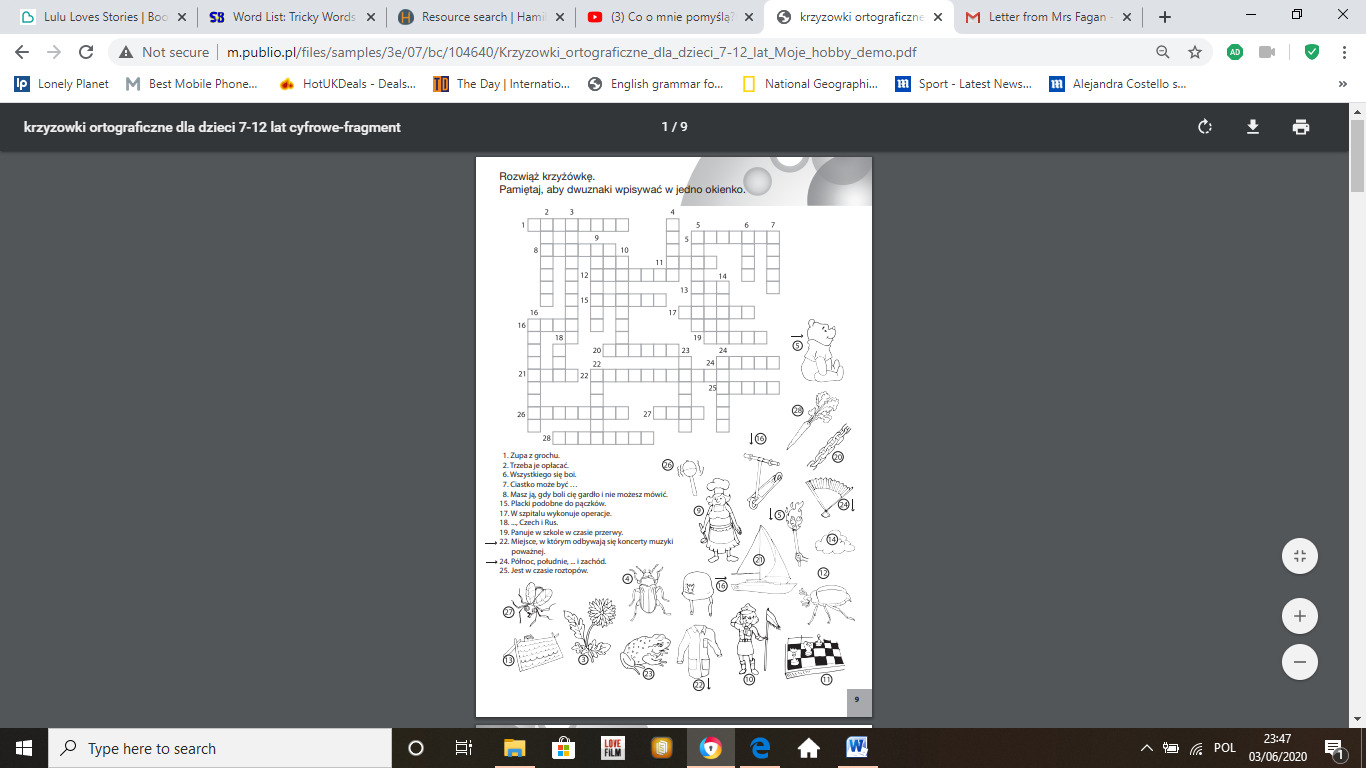 